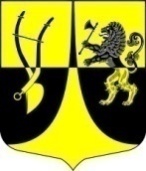 Администрациямуниципального образования«Пустомержское сельское поселение»Кингисеппского муниципального районаЛенинградской областиПОСТАНОВЛЕНИЕОб окончании отопительного сезона2021-2022 годов на территории муниципального образования  «Пустомержское сельское поселение» В связи с устойчивым повышением среднесуточной температуры наружного воздуха, в целях рационального и эффективного использования энергоресурсов, для своевременной подготовки к отопительному сезону 2022-2023 годов, руководствуясь постановлением Правительства Российской Федерации от 06.05.2011 № 354 «О предоставлении коммунальных услуг собственникам и пользователям помещений в многоквартирных домах и жилых домов», Приказом Госстроя Российской Федерации от 06.09.2000 №203 «Об утверждении организационно-методических рекомендаций по подготовке к проведению отопительного периода и повышению надежности систем коммунального теплоснабжения в городах и населенных пунктах Российской Федерации», и постановлением Правительства Ленинградской области от 19.06.2008 № 177 «Об утверждении правил по подготовки и проведения отопительного сезона в Ленинградской области», администрацияп о с т а н о в л я е т:Рекомендовать теплоснабжающим организациям ООО УК «Коммунальные сети» и ООО «Коммун Энерго»:Прекратить регулярное отопление зданий всех назначений на территории МО «Пустомержское сельское поселение» при условии обеспечения нормативных температур внутри помещений.2. Опубликовать настоящее Постановление в средствах массовой информации и на официальном сайте МО «Пустомержское сельское поселение» мо-пустомержское.рф.3. Контроль за исполнением постановления оставляю за собой.Глава администрации МО«Пустомержское сельское поселение»                                 Д. А. Бобрецовот11.05.2022г.№ 71